T.C. SAKARAYA UYGULAMALI BİLİMLER ÜNİVERSİTESİ TURİZM FAKÜLTESİ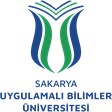 İŞ SÜREÇLERİ16) FAKÜLTE KURULU TOPLANTISI VE KARARLARI İŞ AKIŞ İŞLEMLERİ              FAKÜLTE KURULU TOPLANTISI VE KARARLARI SÜRECİNİ BAŞLAT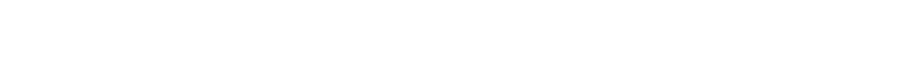 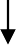 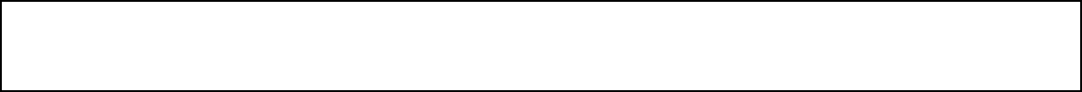 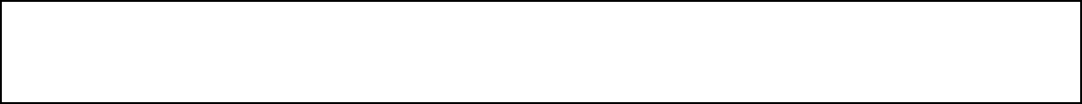 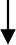 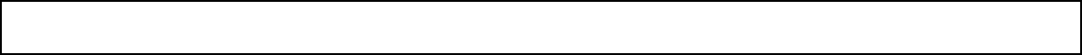 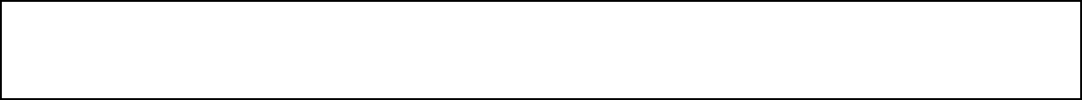 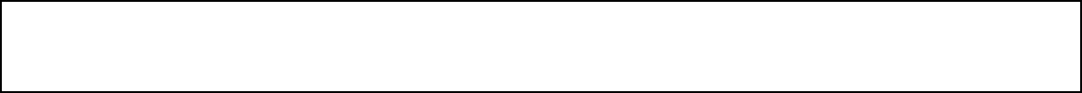 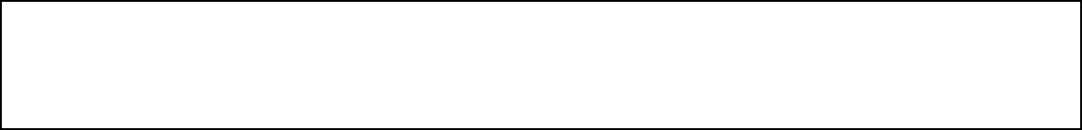 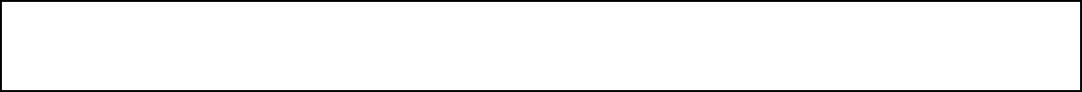 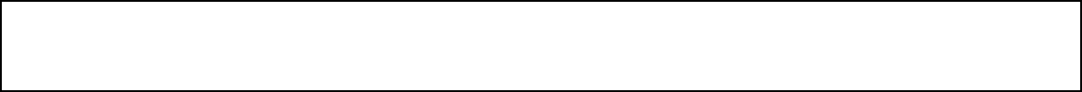 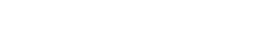 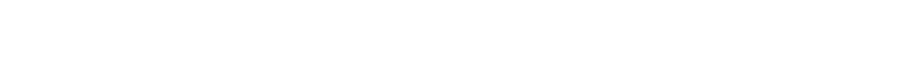 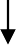 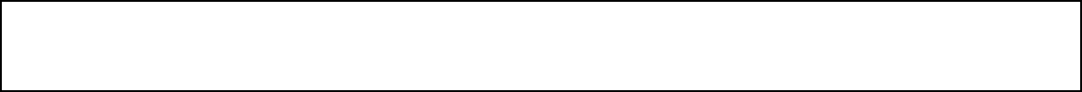 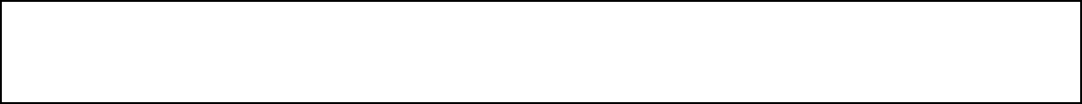 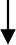 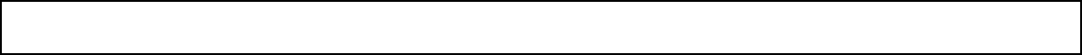 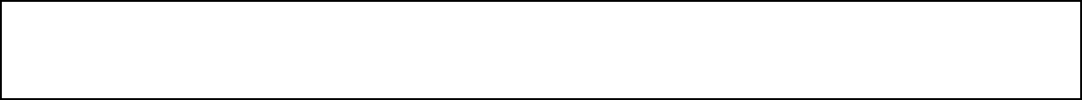 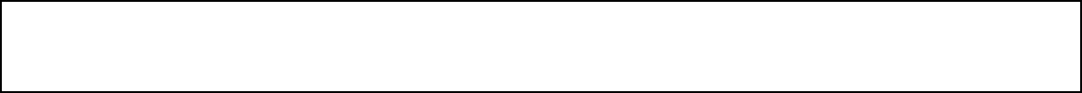 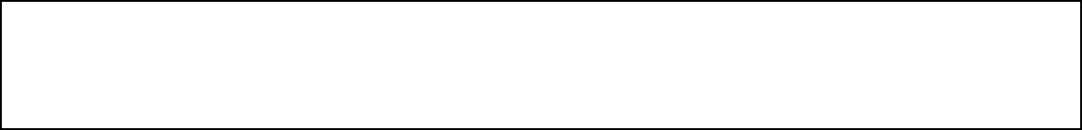 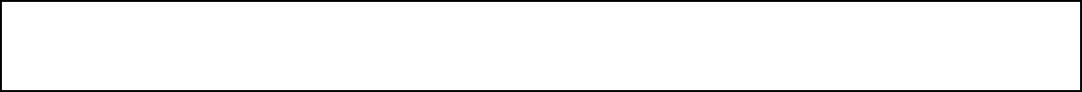 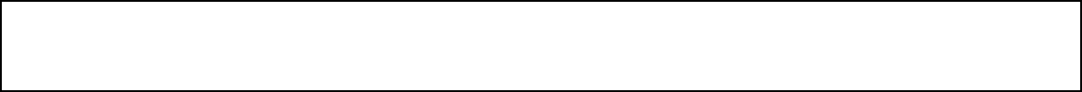 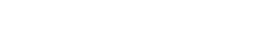 Fakülte kuruluna girecek evrakların toplanmasıFakülte Kurulu gündeminin hazırlanması                                                              Kurula girecek evrakların kontrol edilmesiEksik olan evrakların veeksikliklerin tamamlanması	Fakülte Kurulu tarihinin belirlenerek Fakülte Kurulu üyelerine bilgi verilmesiFakülte Kurulunun toplanarak gündeme dair kararların alınmasıAlınan Kararların rapor haline getirilmesi ve tek karar halinde imzalatılmasıİlgili birimlere tek kararların dağıtılmasıRapor haline gelen kararlar Fakülte Kurulu Üyeleri tarafından imzalanması.Fakülte Kurulu Kararlarının dosyalanması ve karar defterine yapıştırılmasıSÜREÇ ADIFakülte Kurulu Toplantısı ve Kararları SüreciFakülte Kurulu Toplantısı ve Kararları SüreciFakülte Kurulu Toplantısı ve Kararları SüreciSÜREÇ NO16TARİH01.01.2024SÜRECİN SORUMLUSUYazı İşleri Personeli, Fakülte Sekreteri, Dekan, Kurul Üyeleri, Personel İşleriYazı İşleri Personeli, Fakülte Sekreteri, Dekan, Kurul Üyeleri, Personel İşleriYazı İşleri Personeli, Fakülte Sekreteri, Dekan, Kurul Üyeleri, Personel İşleriSÜREÇ ORGANİZASYON İLİŞKİSİYazı İşleri Personeli, Fakülte Sekreteri, Dekan, Kurul Üyeleri, Personel İşleriYazı İşleri Personeli, Fakülte Sekreteri, Dekan, Kurul Üyeleri, Personel İşleriYazı İşleri Personeli, Fakülte Sekreteri, Dekan, Kurul Üyeleri, Personel İşleriÜST SÜRECİYönetim İletişim SüreciYönetim İletişim SüreciYönetim İletişim SüreciSÜRECİN AMACIDekanlık Tarafından Belirlenen Konuların Fakülte Yönetim Kurulunda Karara BağlanmasıDekanlık Tarafından Belirlenen Konuların Fakülte Yönetim Kurulunda Karara BağlanmasıDekanlık Tarafından Belirlenen Konuların Fakülte Yönetim Kurulunda Karara BağlanmasıSÜRECİN SINIRLARIToplantı sayısı Toplantı sayısı Toplantı sayısı SÜREÇ ADIMLARIFakülte kuruluna girecek evrakların toplanmasıFakülte Kurulu gündeminin hazırlanmasıKurula girecek evrakların kontrol edilmesiEksik olan evrakların ve eksikliklerin tamamlanmasıFakülte Kurulu tarihinin belirlenerek Fakülte Kurulu üyelerine bilgi verilmesiFakülte Kurulunun toplanarak gündeme dair kararların alınmasıAlınan Kararların rapor haline getirilmesi ve tek karar halinde imzalatılmasıİlgili birimlere tek kararların dağıtılmasıRapor haline gelen kararlar Fakülte Kurulu Üyeleri tarafından imzalanmasıFakülte Kurulu Kararlarının dosyalanması ve karar defterine yapıştırılmasıFakülte kuruluna girecek evrakların toplanmasıFakülte Kurulu gündeminin hazırlanmasıKurula girecek evrakların kontrol edilmesiEksik olan evrakların ve eksikliklerin tamamlanmasıFakülte Kurulu tarihinin belirlenerek Fakülte Kurulu üyelerine bilgi verilmesiFakülte Kurulunun toplanarak gündeme dair kararların alınmasıAlınan Kararların rapor haline getirilmesi ve tek karar halinde imzalatılmasıİlgili birimlere tek kararların dağıtılmasıRapor haline gelen kararlar Fakülte Kurulu Üyeleri tarafından imzalanmasıFakülte Kurulu Kararlarının dosyalanması ve karar defterine yapıştırılmasıFakülte kuruluna girecek evrakların toplanmasıFakülte Kurulu gündeminin hazırlanmasıKurula girecek evrakların kontrol edilmesiEksik olan evrakların ve eksikliklerin tamamlanmasıFakülte Kurulu tarihinin belirlenerek Fakülte Kurulu üyelerine bilgi verilmesiFakülte Kurulunun toplanarak gündeme dair kararların alınmasıAlınan Kararların rapor haline getirilmesi ve tek karar halinde imzalatılmasıİlgili birimlere tek kararların dağıtılmasıRapor haline gelen kararlar Fakülte Kurulu Üyeleri tarafından imzalanmasıFakülte Kurulu Kararlarının dosyalanması ve karar defterine yapıştırılmasıSÜREÇ PERFORMANS GÖSTERGELERİPerformans GöstergesiPerformans GöstergesiPerformans GöstergesiSÜREÇ PERFORMANS GÖSTERGELERİFakülte Kurulu Toplantısı SayısıFakülte Kurulu Toplantısı SayısıFakülte Kurulu Toplantısı Sayısı